Clydemuir Primary SchoolRight of the MonthEach month we will focus on one article of the UNCRC.February	Article 24			March 	Article 28April		Article 31			May Article 9June		Article 22			September Article 23October	Article 38			November Article 19December 	Article 12Homework related to the Right of the Month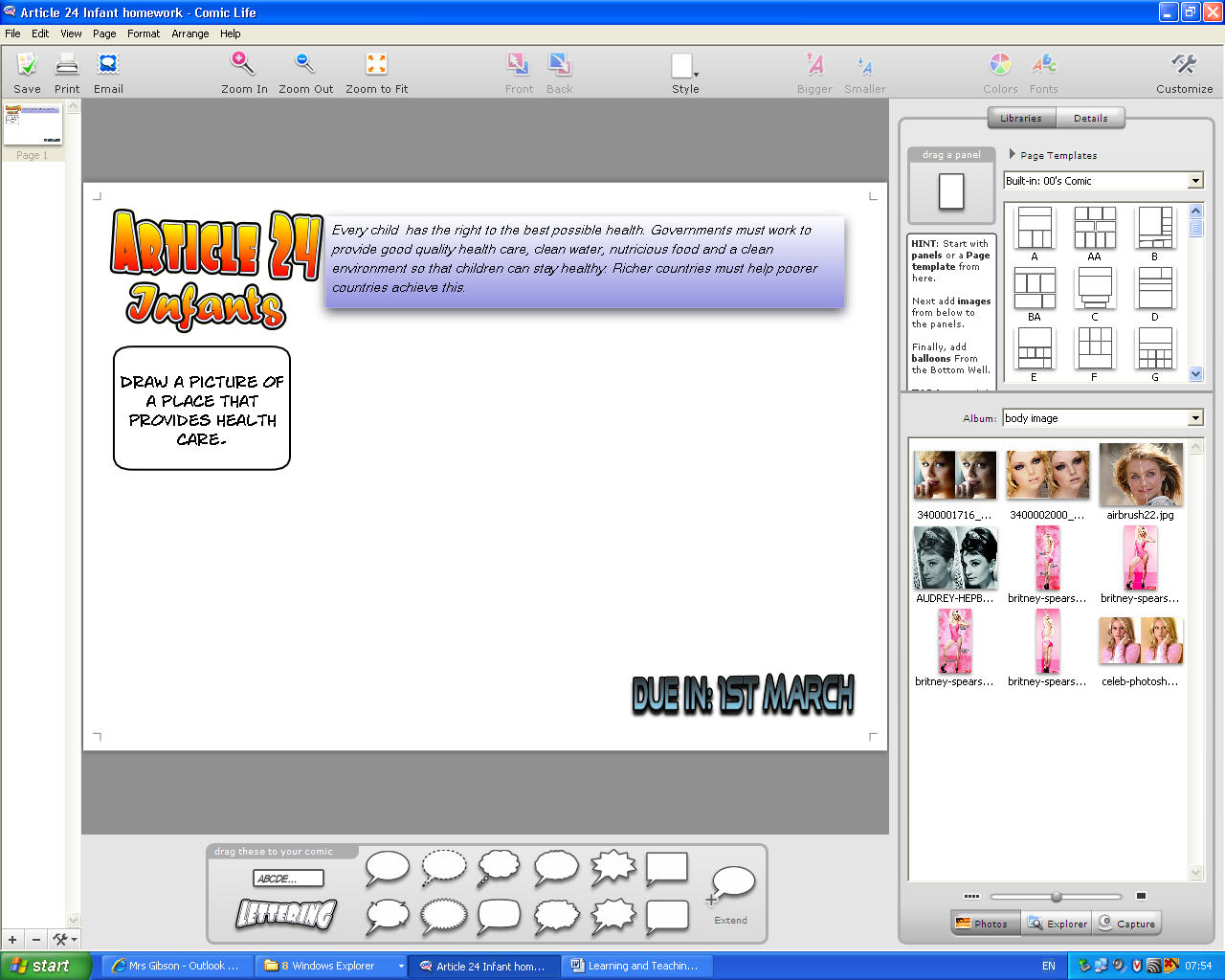 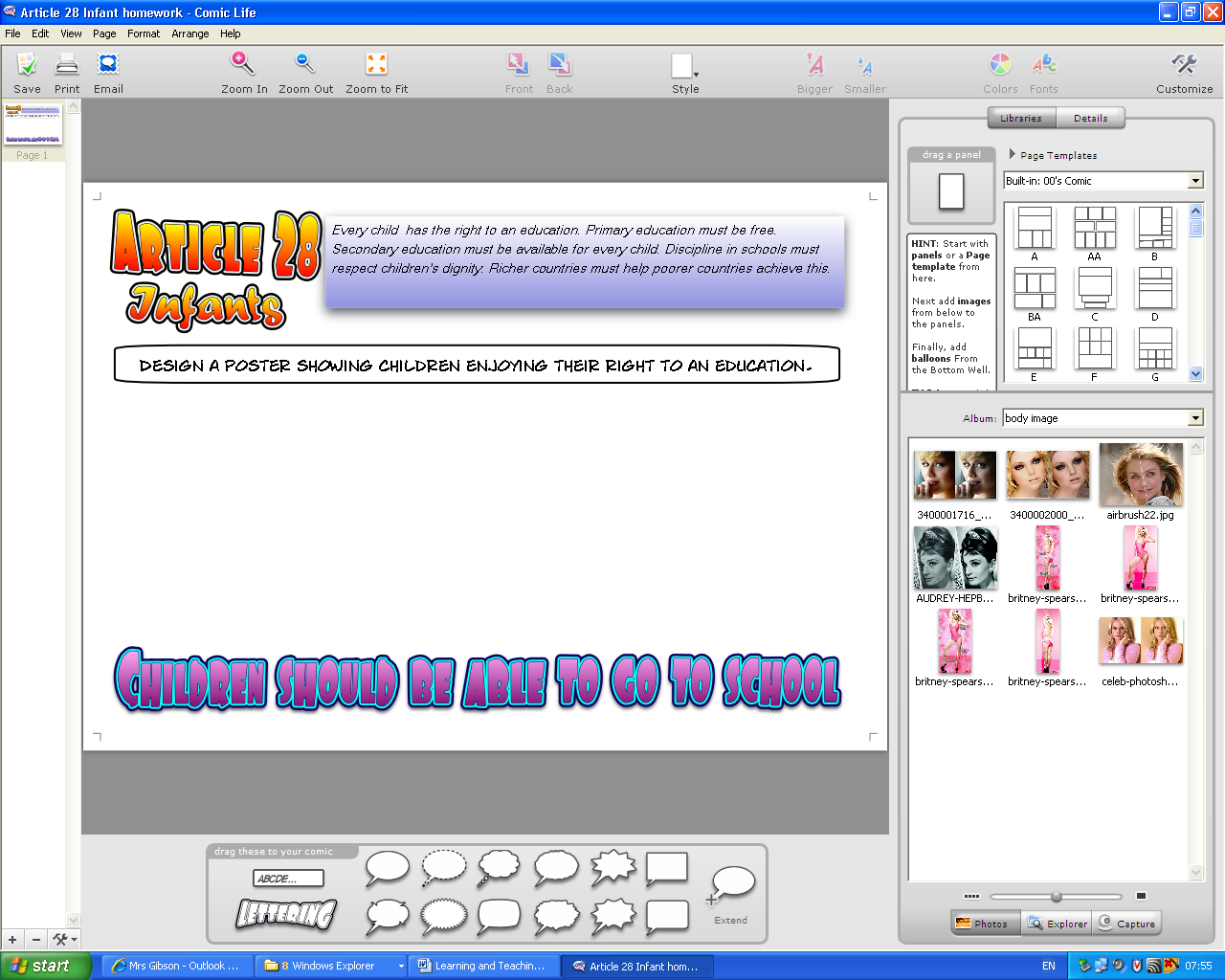 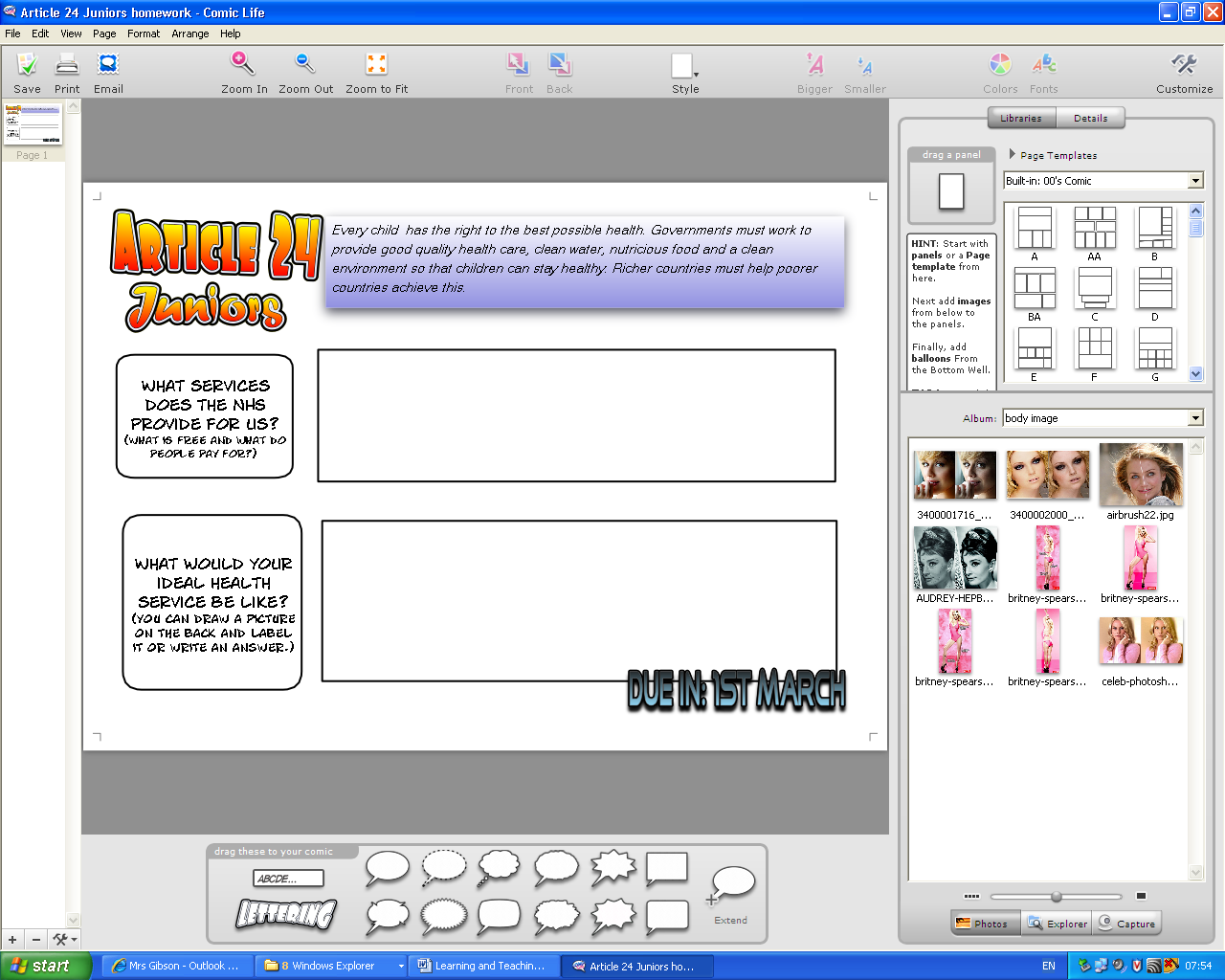 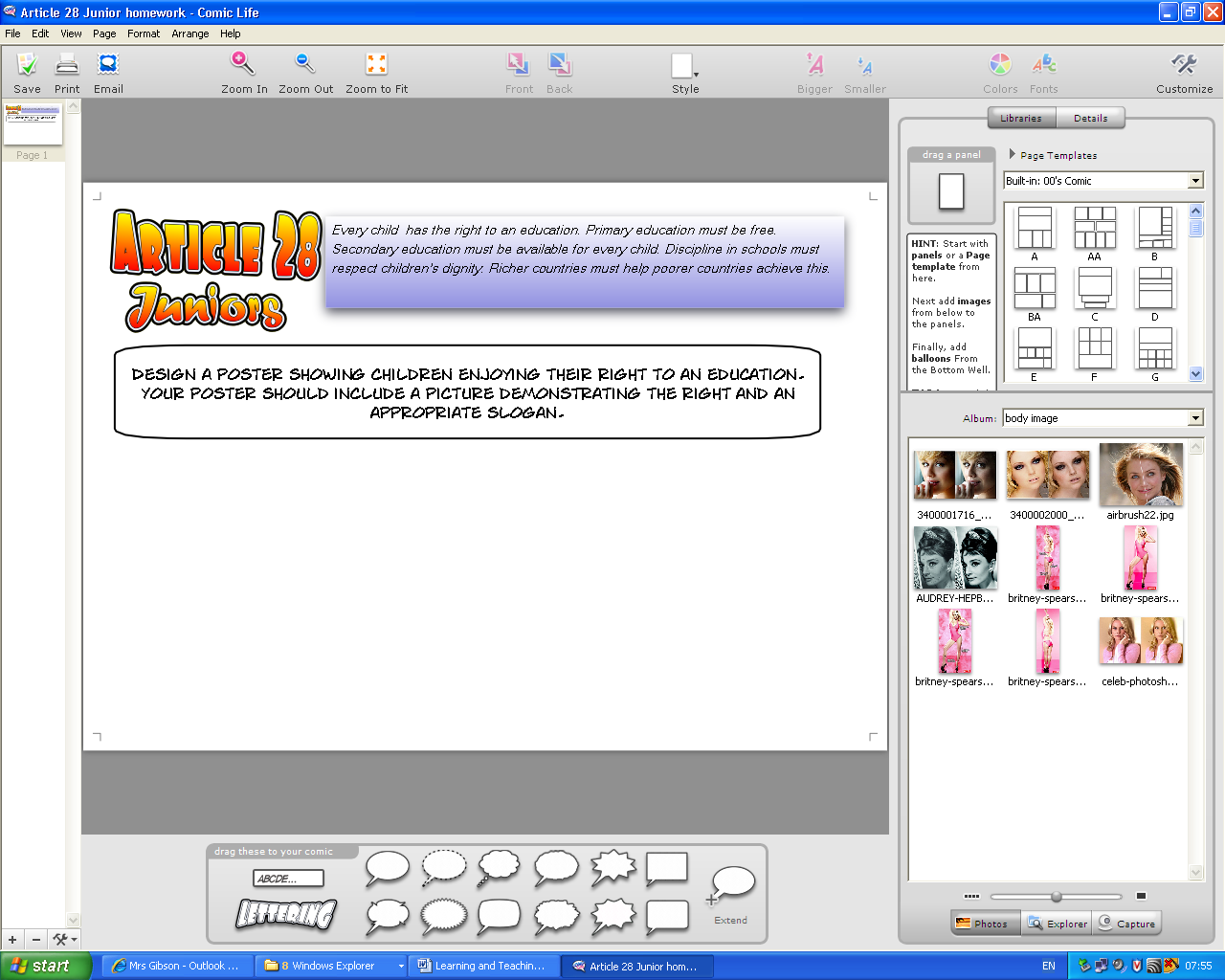 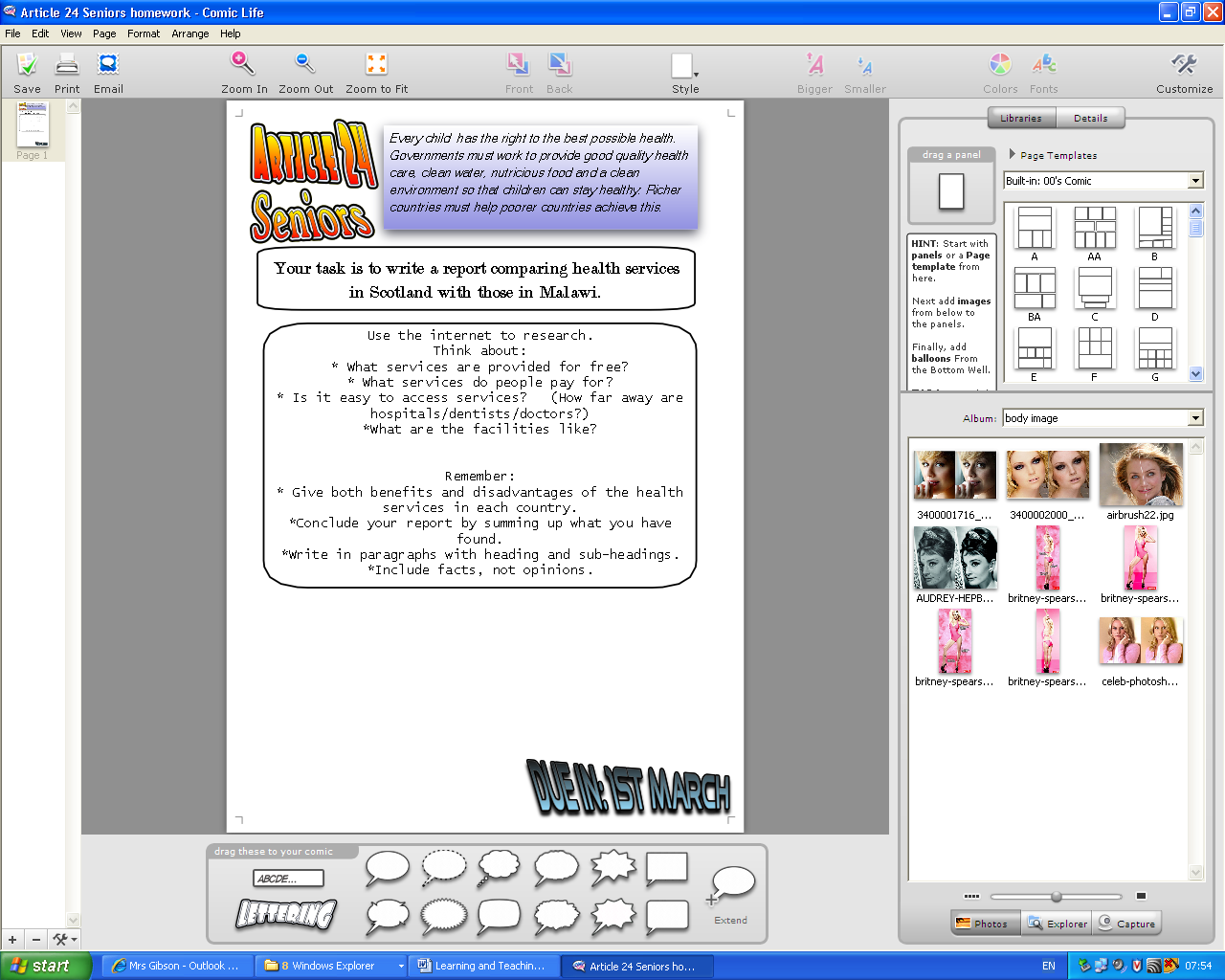 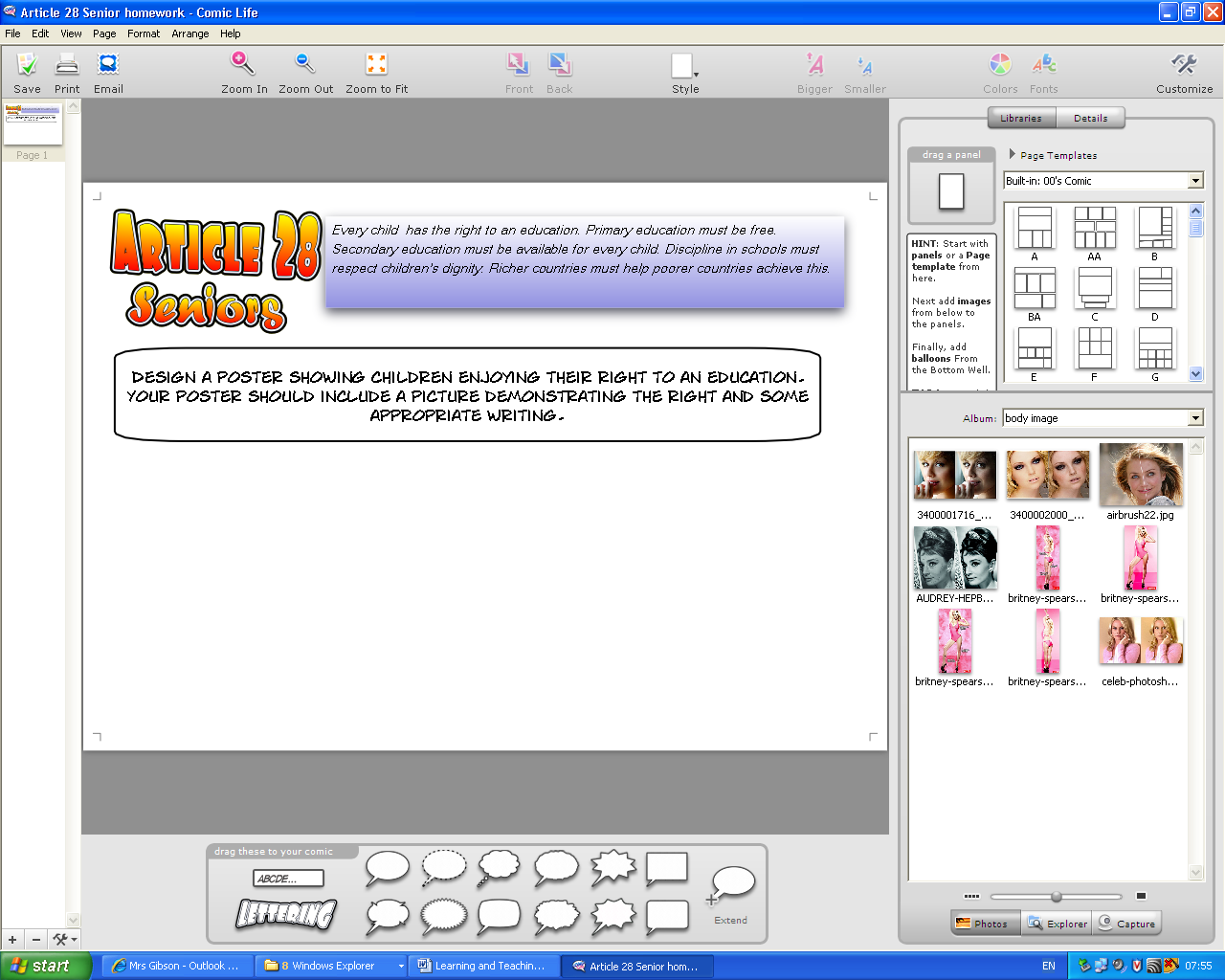 